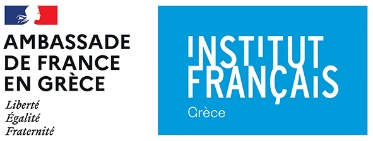  Communiqué de Presse Résidence d’artistes en céramique contemporaine à l’Auberge de France de RhodesL’Auberge de France à Rhodes a ouvert officiellement ses portes le 15 Septembre et a accueilli trois artistes de pays différents pour une résidence de deux mois.L’Institut français de Grèce présente la première édition de sa résidence artistique de recherche en céramique contemporaine. Le lancement du programme fait suite à la résidence-pilote de Lise Chevalier en 2019 et trouve son origine dans la volonté - partagée par l’Institut français de Grèce et la Région d’Egée Méridionale - de dynamiser les métiers d’arts à Rhodes en créant une plateforme d’échanges favorisant le croisement des pratiques traditionnelles locales et divers styles de création contemporaine. Cette année, trois artistes de nationalité différente et aux pratiques variées viennent explorer le territoire rhodien et apprendre de sa grande tradition céramique pour modeler leur recherche contemporaine. > France: Corenthin Thilloy est né en Gironde et a fait ses études en design d'objet à l'Ecole Nationale Supérieure d'Art de Limoges de laquelle il a été diplômé en 2018. Il travaille essentiellement en céramique sur les croyances et les coutumes dites "populaires" - par le biais d'objets désuets réduits en icônes de musée -, tentant de réinsérer la magie au sein de nos pratiques personnelles et collectives. Il est également vacher.> Grèce: Eleonora Saltamanika concentre ses recherches sur l’objet de la céramique, en mettant l'accent sur l'étude des techniques traditionnelles et la création de formes influencées par les techniques de la construction et de la décoration. À travers sa pratique, elle capture la dynamique que la tradition grecque lui offre, ainsi que les éléments visuels et tactiles qu'elle reçoit au contact de la nature. Elle est diplômée du Département d'Architecture Intérieure, de Décoration et de Conception d'Objets de l’université technique d'Athènes.> Belgique: Nathalie Campion est artiste plasticienne, céramiste, née en Belgique. Avant de s’installer à Paris, puis à Bruxelles pour poursuivre sa carrière de fleuriste et artiste, elle a étudié l’agriculture urbaine et la céramique. Nathalie vise constamment à exprimer la puissance et la fragilité du monde naturel. Certaines de ses céramiques font clairement référence à de fortes souches d'arbres mais expriment une fragilité humaine noble. Elle a récemment développé un projet à l’atelier Pierre Culot en Belgique et a présenté une exposition personnelle à OV Project Room à Bruxelles.Le programme de résidence, basé sur une idée originale de Madame Aliki Moschis-Gauguet, Consule Honoraire de France à Rhodes, organisé et coordonné par l’Institut français de Grèce, met l’accent sur l’échange et l’apprentissage à travers des temps de travail réguliers avec le maître céramiste rhodien Konstantinos Neofytou, dépositaire d’un savoir-faire ancien qui a longtemps travaillé à l’usine ICARO - la plus grande de l’île jusqu’à sa fermeture en 1988. C’est cet héritage unique que les artistes pourront apprendre, tout en développant leur création contemporaine, sans injonction de production ni d’exposition immédiate, pour créer un espace de liberté nécessaire à la recherche.Les artistes pourront travailler dans des conditions idéales à l’Auberge de France, rendues possible grâce au soutien de la Région d’Egée Méridionale qui assure la restauration, l’équipement du lieu et l’acquisition de tout le matériel nécessaire à la création, à la suite de recherches et d’études menées par la Manufacture de Sèvres. L’Institut français de Grèce compte aussi sur le soutien du programme La Fabrique de Résidences de l’Institut français de Paris, ainsi que du Ministère Hellénique de la Culture et des Sports, et sur la collaboration de l’Ecole des Beaux-Arts d’Athènes. Pour mémoire, cette action s’inscrit dans le cadre du protocole d'accord, signé à l'ambassade de France à Athènes le 30 juillet 2020, entre la Région de l'Égée Sud, l'Institut français de Grèce, Service de coopération et d'action culturelle et l'ambassade de France en Grèce, et précisément par l'Ambassadeur de France en Grèce, M. Patrick Maisonnave, le Gouverneur régional du Sud-Égée, M. George Chatzimarkos et le Directeur de l'Institut français de Grèce, M. Patrick Comoy, en présence de Mme Aliki Moschi-Gauguet, Consule de France honoraire à Rhodes.Ce protocole d'accord a en particulier pour objectifs l'organisation conjointe d'activités culturelles, ainsi que la promotion de la culture et de l'artisanat comme moteur de développement régional dans la région sud-égéenne. Service presse : Stamatina STRATIGOU T (30) 210 33 98 651 / M (30) 6979726360 /  e-mail sstratigou@ifg.grInstitut français de Grèce. Sina 31 - 10680 Athènes - Grècetél.: +30 210 3398 600 / contact@ifg.gr / www.ifg.grMarc Delalonde,
Coordinateur ArtistiqueMobile: 698 291 5288Mail: delalondemarc@gmail.com